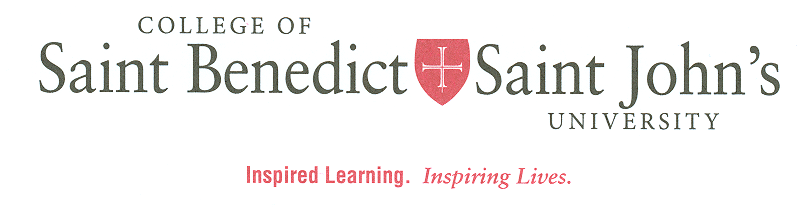 Teacher Shadow ReflectionAs a teacher, reflection is a key component for growth and development.  After the completion of your Teacher Shadow, please reflect on your experience by choosing one of the two options and by addressing three of the six prompts below.  Option 1: Written reflection Each response should be approximately 1-2 paragraphs long, double-spaced, Times Roman 12-point font. Upload your document to your Taskstream Account in Admissions: Teacher Shadow Reflection. Option 2: Video A three-minute recording on your phone or computer. Upload this reflection to YouTube and copy the link to the Teacher Shadow Reflection Assignment in your Taskstream Account under Admissions.Choose 3 Reflection Prompts to address: After this week in the classroom, describe a time you accepted constructive feedback or demonstrated an enthusiastic and positive attitude. How did you recognize student needs and what did you do to help these students?How, when, and where did you interact professionally with students?What was the most difficult experience for you to handle and what came naturally to you during this week?Is there something that surprised you or was eye-opening for you?From this Teacher Shadow week, describe one or two topics from EDUC 111 or an experience from your Service Learning site that resonated with you.Standards of Effective Practice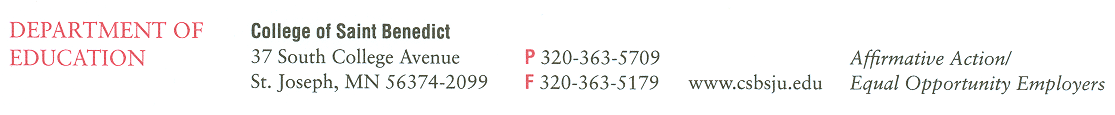 Standard 9: Reflection and Professional DevelopmentSubp 10. A teacher must be a reflective practitioner who continually evaluates the effects of choices and actions on others, including students, parents, and other professionals in the learning community, and who actively seeks out opportunities for professional growth. The teacher must:10E. understand the role of reflection and self-assessment on continual learning;